Publicado en  el 27/10/2015 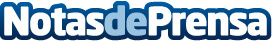 El Ministerio de Agricultura, Alimentación y Medio Ambiente logra cuota extra de boquerón mediante un nuevo acuerdo con PortugalSe han conseguido 330 toneladas extras de cuota que se suman a las 1.600 que ya se habían logrado en anteriores intercambios * Permitirá a la flota de cerco española disponer de más cuota adicional hasta el final de la campaña el 30 de noviembreDatos de contacto:Nota de prensa publicada en: https://www.notasdeprensa.es/el-ministerio-de-agricultura-alimentacion-y_41 Categorias: Internacional Nacional Industria Alimentaria http://www.notasdeprensa.es